Acc: Parallelograms and Special Parallelograms Practice 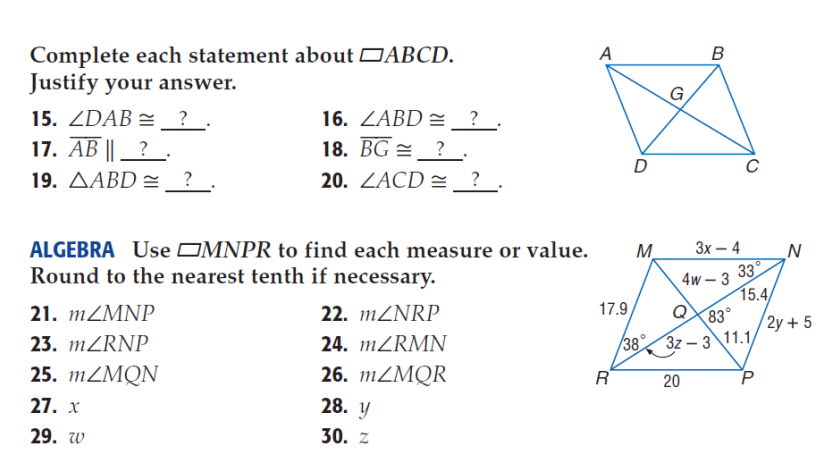 Pg 329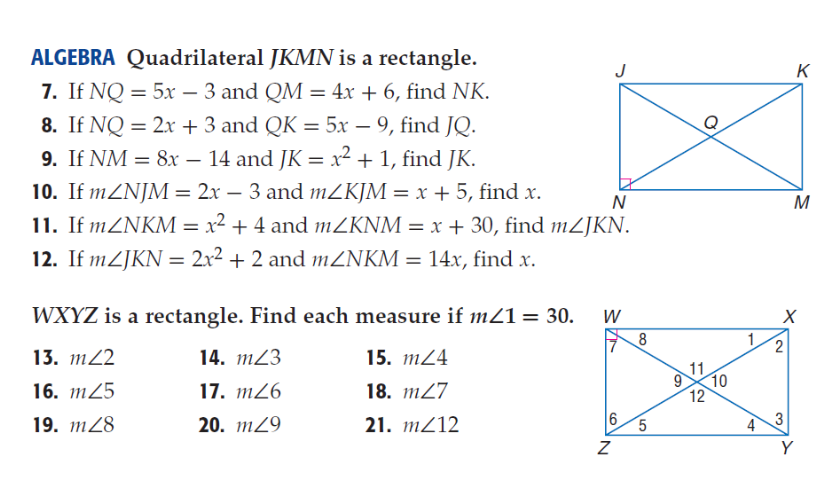 Pg 345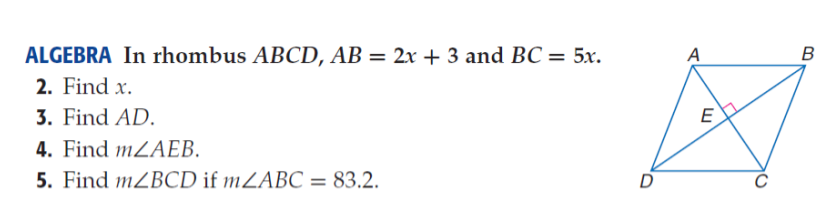 Pg 351Complete the following on a separate paper and show all of your work! 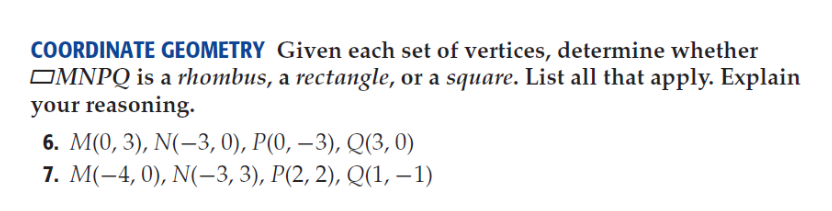 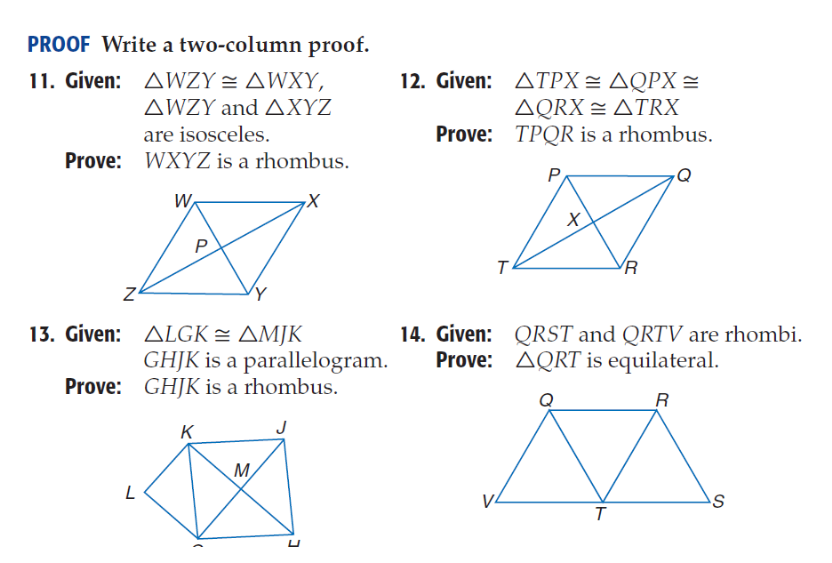 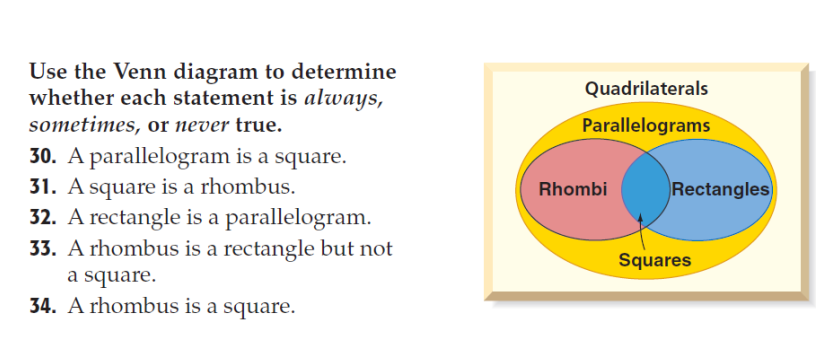 